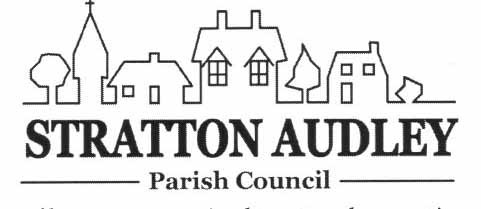 Minutes of the Stratton Audley Parish Council on Wednesday 5th June 2019Present:  Mr J Honsinger (Chairman) Mr A Flack (Vice Chairman), Mr G Nicholson, Mr J Edwards, and Mr M Hedgecox.Apologies: Mrs K WalkerCllr I Corkin (CDC and OCC Councillor)Cllr B Wood (CDC)Members of the public:  None.Minutes of the meeting of 1st May 2019The Council agreed that the Minutes of the meeting of the 1st May 2019 were an accurate record of the proceedings.Declarations of InterestCllr Flack declared a personal interest as a member of the Stratton Audley PCC, and Cllr Edwards declared a personal interest as a neighbour of a planning applicant.Councillor’s ReportNo updateProgress on Parish mattersWelcome packsIt was reported that 2 new residents of the Manor had been given Welcome packs.Bicester heritage/Quarry UpdateOngoing.Traffic cones by Church  OCC have confirmed that the traffic cones can be placed in the road on the corner past the Church, but the Council noted these were being moved on a regular basis.  After discussion the Council agreed to leave the cones in place for the time being and discuss with OCC painting a white line on the road on a trial basis. Conservation area reviewThe PC response has been submitted and the consultation is closed. It is believed that CDC officers have visited Elm Farm and other affected properties.Ox/Cam expresswayOngoingEast/West railThe Parish Council believes that it is now the intention to divert more construction traffic off the M40 at junction 10 and then on to Finmere. However it is still unclear as to what the plan is for the junction off the A4421 by Stratton Park and there will still be lorries on the road to Poundon, so passing places will still be needed.Mallories fingerpostNo updateBBOWTCllr Edwards reported that contact had been made between BBOWT and the land owner of the pond and will check progress on a site visit.PlaygroundThe Council will put up a sign warning parents the slide could be hot in summer and to use their own judgment.	Grass cuttingThe current contractor has asked for an increase from £160 to £175 per cut, and has supplied precise information about the land cut together with a map. However the Chairman reported that following discussions and taking into account a number of factors, the contractor had submitted a further proposal requesting just a £5 increase. This offer was much appreciated by the Council as the work undertaken was always of a high standard and it was therefore agreed to increase the payment to £165.00 per cut.FootpathsA resident has confirmed that he will walk the footpaths and report back to the Parish Council. At that point the Council will ensure that the routes of the paths are shown with clear arrows. The path to Bicester is blocked and discussions with the landowner will take place. Once clear, routes will be checked against those shown on the Definitive Footpath map.Social MediaThe council now has two volunteers helping with its social media presence, which includes an Instagram account and Facebook page.The Ferret racing event has a facility to book online, paying via a new Paypal account which allows for credit card payments.Finance The Council noted the Bank reconciliation at Appendix A and authorised the following payments:-The Council approved the accounts for 2018/19 and authorised the Chairman and Clerk to sign the same.The Council also agreed its reserves for the year 2019/2020 in accordance with Appendix B.Pound Area Pocket Park A draft of the copy to be used on the information board that will be located in the Pound area had been previously circulated to members, having received constructive comments on it from one member of the Historical Society. Additionally a request was made by the Chairman of the PC to borrow a couple of colour line drawings that had been used in the Village Walk leaflet, the intention being to use these as references for line drawings. Following a meeting of the Historical Society in mid May, concerns over copyright were voiced and the request was turned down, meaning that new drawings have been commissioned from the same company that is producing the information board.  The Parish Council does not believe the words proposed for the information board are subject to copyright but if anyone feels that they maybe, they should put the matter in writing to the Clerk of the Council and/or attend the next PC meeting on 3rd July.At the same Historical Society meeting it is understood that another member raised concerns that the work at the Pound is proceeding without planning permission and that they had raised the matter with CDC.  However it is important to note that the Parish Council does have some ability to carry out works on land it owns or controls, and that CDC were fully involved in the development of the scheme and indeed are supporting it with a grant of their own. Separately the building of the wall has been progressing well but following concerns expressed over its height and potentially how it might interfere with sight lines the height of the front wall is to be reduced and the higher ground in the pound area will be landscaped and sloped down to meet the inside of the wall.RoadsThe Clerk was asked to request OCC refresh the paint markings including the 30mph limits at the four entrances to the village. The Council agreed to ask Mike Gore to let them have an estimate of the cost of cleaning and repairing if necessary, the white gates at the village entry points, although initially the Council will approach volunteers to carry out this work. Additionally it was noted that the notice board needs renovating and a quote will be sought for this also.Door dropsThe door drop of the Parish Council’s Annual Report together with some other leaflets including that of the Ferret Racing event will take place in the next few days.CLP updateThere were 35 attendees at the Lintern- Smyth trio concert on 17th May, and door money was split between the Church and Sobell house.Planning for the Ferret Racing on 5th July in the Hunt paddock is progressing well. There is a need for raffle prizes and a sponsor for the drinks bar. More volunteers and first aiders are needed on the day.There will also be a need for volunteers to erect the marquee before the event on 3rd July between 5pm – 7pm at the Hunt Paddock.Planning Erection of 2no new dwellings The Green Barn Stoke Lyne Road Stratton Audley Bicester OX27 9AT Ref. No: 19/00884/F Details awaited.No 1 Cavendish PlaceConcerns had been expressed by a number of residents about the fencing line at 1 Cavendish Place. These concerns have been reported to CDC and their Enforcement team is investigating.Correspondence received - to note any correspondence received not otherwise on the agenda where decisions are not required.OALC UpdateOCC updateCDC Liaison meeting 12/6/19 –Cllr Nicholson to attendRural police Forum – Chesterton VH 19th June 2019.Reports from meetings  - to receive any reports; for information. Items for information or next Agenda By 15th June 2019 please.Date of next meeting 3rd July 2019 in the Hunt Room of the Red Lion PH at the slightly later time  of 7.30pm. This is to allow adequate time for the Erection of the Marquees for the Ferret racing.strattonaudley.parishclerk@gmail.comwww.strattonaudley.org.  See also Facebook – strattonaudleyparishcouncilCheque NumberPayeeReasonAmount500629Barberry’sDeposit for Ferret event500.00500630J HonsingerPrinting annual report and Ferret Leaflet141.90500631The Red LionRoom hire20.00500632Came and coinsurance531.29500633M Goregrass195.00500634G LustyStone work at Pound3703.19500635Mrs A DaviesSalary and expenses173.22500636HMRCClerk tax40.40500637Secure a fieldGates and fence for Pound 1301.115006238J HonsingerPrinting ink and envelops25.00500639Cotswolds DistilleryGin for Ferret event258.72500640M Goregrass375.00